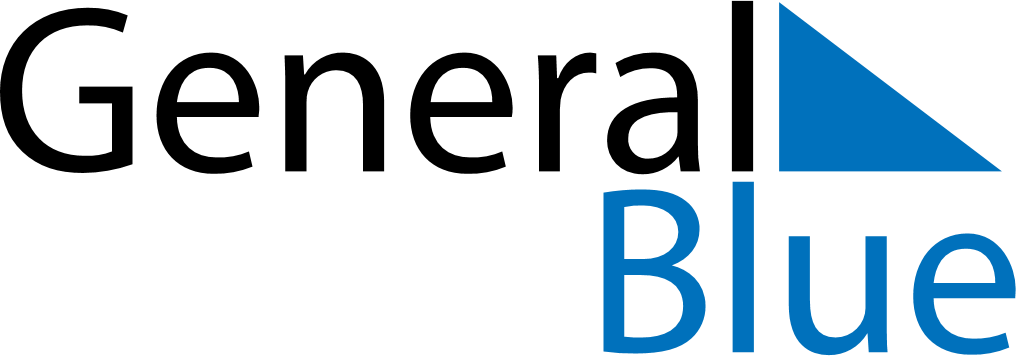 June 2024June 2024June 2024June 2024June 2024June 2024June 2024Kamphaeng Phet, Kamphaeng Phet, ThailandKamphaeng Phet, Kamphaeng Phet, ThailandKamphaeng Phet, Kamphaeng Phet, ThailandKamphaeng Phet, Kamphaeng Phet, ThailandKamphaeng Phet, Kamphaeng Phet, ThailandKamphaeng Phet, Kamphaeng Phet, ThailandKamphaeng Phet, Kamphaeng Phet, ThailandSundayMondayMondayTuesdayWednesdayThursdayFridaySaturday1Sunrise: 5:48 AMSunset: 6:51 PMDaylight: 13 hours and 2 minutes.23345678Sunrise: 5:48 AMSunset: 6:51 PMDaylight: 13 hours and 3 minutes.Sunrise: 5:48 AMSunset: 6:51 PMDaylight: 13 hours and 3 minutes.Sunrise: 5:48 AMSunset: 6:51 PMDaylight: 13 hours and 3 minutes.Sunrise: 5:48 AMSunset: 6:52 PMDaylight: 13 hours and 3 minutes.Sunrise: 5:48 AMSunset: 6:52 PMDaylight: 13 hours and 4 minutes.Sunrise: 5:48 AMSunset: 6:52 PMDaylight: 13 hours and 4 minutes.Sunrise: 5:48 AMSunset: 6:53 PMDaylight: 13 hours and 4 minutes.Sunrise: 5:48 AMSunset: 6:53 PMDaylight: 13 hours and 4 minutes.910101112131415Sunrise: 5:48 AMSunset: 6:53 PMDaylight: 13 hours and 5 minutes.Sunrise: 5:48 AMSunset: 6:54 PMDaylight: 13 hours and 5 minutes.Sunrise: 5:48 AMSunset: 6:54 PMDaylight: 13 hours and 5 minutes.Sunrise: 5:48 AMSunset: 6:54 PMDaylight: 13 hours and 5 minutes.Sunrise: 5:48 AMSunset: 6:54 PMDaylight: 13 hours and 5 minutes.Sunrise: 5:49 AMSunset: 6:55 PMDaylight: 13 hours and 5 minutes.Sunrise: 5:49 AMSunset: 6:55 PMDaylight: 13 hours and 6 minutes.Sunrise: 5:49 AMSunset: 6:55 PMDaylight: 13 hours and 6 minutes.1617171819202122Sunrise: 5:49 AMSunset: 6:55 PMDaylight: 13 hours and 6 minutes.Sunrise: 5:49 AMSunset: 6:56 PMDaylight: 13 hours and 6 minutes.Sunrise: 5:49 AMSunset: 6:56 PMDaylight: 13 hours and 6 minutes.Sunrise: 5:49 AMSunset: 6:56 PMDaylight: 13 hours and 6 minutes.Sunrise: 5:50 AMSunset: 6:56 PMDaylight: 13 hours and 6 minutes.Sunrise: 5:50 AMSunset: 6:56 PMDaylight: 13 hours and 6 minutes.Sunrise: 5:50 AMSunset: 6:57 PMDaylight: 13 hours and 6 minutes.Sunrise: 5:50 AMSunset: 6:57 PMDaylight: 13 hours and 6 minutes.2324242526272829Sunrise: 5:50 AMSunset: 6:57 PMDaylight: 13 hours and 6 minutes.Sunrise: 5:51 AMSunset: 6:57 PMDaylight: 13 hours and 6 minutes.Sunrise: 5:51 AMSunset: 6:57 PMDaylight: 13 hours and 6 minutes.Sunrise: 5:51 AMSunset: 6:57 PMDaylight: 13 hours and 6 minutes.Sunrise: 5:51 AMSunset: 6:57 PMDaylight: 13 hours and 6 minutes.Sunrise: 5:51 AMSunset: 6:58 PMDaylight: 13 hours and 6 minutes.Sunrise: 5:52 AMSunset: 6:58 PMDaylight: 13 hours and 6 minutes.Sunrise: 5:52 AMSunset: 6:58 PMDaylight: 13 hours and 5 minutes.30Sunrise: 5:52 AMSunset: 6:58 PMDaylight: 13 hours and 5 minutes.